BWF Award for Product Design in Wood 2017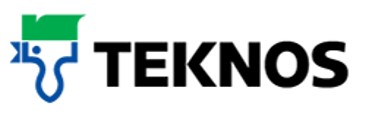 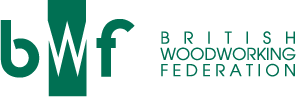 IN MEMORY OF JOHN HEDGECOCK	APPLICATION FORMEntry RulesEntries are invited for excellence in technical innovation, application, and achievement innovation in joinery product manufacture and designYou can submit an entry for an individual, company or projectEntries are limited up to two per company regardless of category Nominations can be made directly by the company, or you can nominate another companyPrevious winners cannot submit another application where the nature of the entry is the same as the previous entry. Applications must be received by no later than Friday, 8th September 2017, 5pmThere is no entry feeBWF cannot accept any responsibility for the loss or damage to entries Judges’ decisions are final and no correspondence or discussion will be entered into regarding the selection processBy submitting an entry, permission is given to use images and details of the project to promote the awards and for examples of exemplar product design on the BWF website and PR. Judging CriteriaYou can enter the award for: The company as a wholeA product supplied by the companyThe award will be judged against any of the following criteria:Innovation – a product that helps to showcase or extend the market for wood Design – Overcoming particular technical design difficulties or exploiting new concepts to produce the desired joinery solution(s)Excellence & Achievement – Evidence that the company has excelled in their technical application to reach a solution that exceeds the usual requirements and/or expectations of joinery product(s) Entry RequirementsTo enter, simply send the following:No more than 500 words about the product that shows how the entry meets the judging criteriaPhotographs (in a digital format, jpeg format and if available, eps format in addition to the jpegs – please do not embed images into a Word file) and technical drawings of products that have been produced It would be advantageous to also submit the following:A reference from a client that is a recipient of joinery product(s) put forward for its technical excellence/innovationAwards PresentationThe Award will be presented at the BWF Annual Dinner & Awards on the evening of Friday 24th November 2017 at the prestigious Drapers’ Hall, Throgmorton Avenue, London, EC2N 2DQ.
The three shortlisted entries will be notified of their success at least a month in advance, and they will be provided with one complimentary ticket for the Annual Dinner & Awards. Additional tickets to the Dinner & Awards are chargeable and prices are to be confirmed.Sponsorship InformationThe Product Design Award is kindly sponsored by: Please see next page for Entry FormEntry form Please complete section 1 and 2 and return this entry form together with your supporting evidence to:Email Hayley Baptist, Membership & Training Administrator, at: hayley.baptist@bwf.org.uk--OR--BWF Award 2017, British Woodworking Federation, The Building Centre, 26 Store Street, London WC1E 7BT 
(please note that images will still need to be provided in an electronic format)1. Manufacturer DetailsPlease enter the details of the product you wish to nominate for this award:Company: __________________________________________________________Designed product name ______________________________________________Address: _____________________________________________________________________________________________________________________________Contact Name: _______________________________________________________Job Title: ___________________________________________________________Contact Tel No: ______________________________________________________Contact Email Address: _________________________________________________If you are NOT from the company being nominated, please fill in your details:Full Name: __________________________________________________________Job Title: ___________________________________________________________Company (if different from above): _________________________________________Address (if different from above): ____________________________________________________________________________________________________________Contact Tel No: ______________________________________________________Contact Email Address: _________________________________________________2. Supporting EvidenceIn no more than 500 words, please explain why you have nominated the product for the Product Design Award:Can be provided in electronic form separately